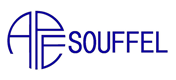 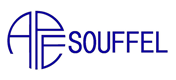 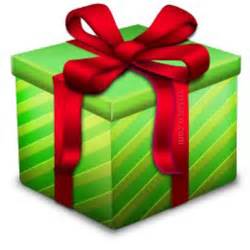 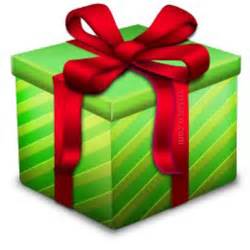 En cette fin d’année, l’APE la Souffel vous propose de participer à une collecte au profit d’enfants défavorisés proches de chez nous.Les collégiens pourront déposer des jeux / jouets / livres (exclusivement en très bon état svp) à la Vie Scolaire durant la semaine du 11 au 15 décembre. Les dons collectés seront remis aux Restos du Cœur. Cette association les redistribuera à l’occasion des fêtes de fin d’année.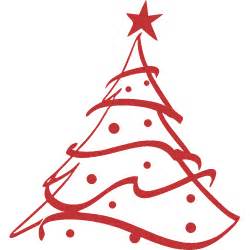 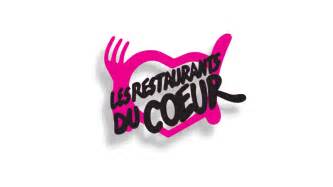 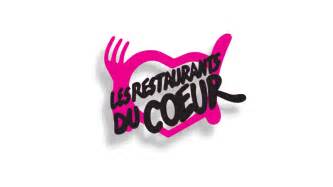 Contact :Restos du Cœur du Bas-Rhin8 rue de l'Ardèche 67100 Strasbourg03 88 81 12 23ad67.siege@restosducoeur.org